Publicado en Toledo el 16/01/2024 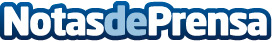 Emcesa apuesta por las redes sociales para dar a conocer sus vídeo recetasLa empresa pretende resaltar a través de Facebook, X y YouTube los atributos y versatilidad que tienen sus productos y acercar a todos los paladares la experiencia que supone degustar sus recetasDatos de contacto:Mari Carmen MartínezEmcesa91 721 79 29Nota de prensa publicada en: https://www.notasdeprensa.es/emcesa-apuesta-por-las-redes-sociales-para-dar Categorias: Nacional Gastronomía Castilla La Mancha Industria Alimentaria Restauración Consumo Digital http://www.notasdeprensa.es